Додаток №7до Договору виконання робіт№________ від _________Актфіксації порушень вимог охорони праці Генпідрядника / субпідрядника«___» ______________ 202__р.Представник Замовника (посада, ПІБ) _________________________________________________ Назва підрядної організації __________________________________________________________Місце перевірки (район, населений пункт) __________________________________________________________________________________Наряд-допуск (розпорядження) №_______ від   «     » _________________________ 202__ р.Назва електроустановки _____________________________________________________________                                                Допускач Замовника (посада, ПІБ) ____________________________________________________                             Наглядач Замовника (посада, ПІБ) ____________________________________________________                                               Задіяні працівники Генпідрядника:Відповідальний виконавець робіт_____________________________________________________                                                                   Керівник робіт _____________________________________________________________________                                                                    Члени бригади: ____________________________________________________________________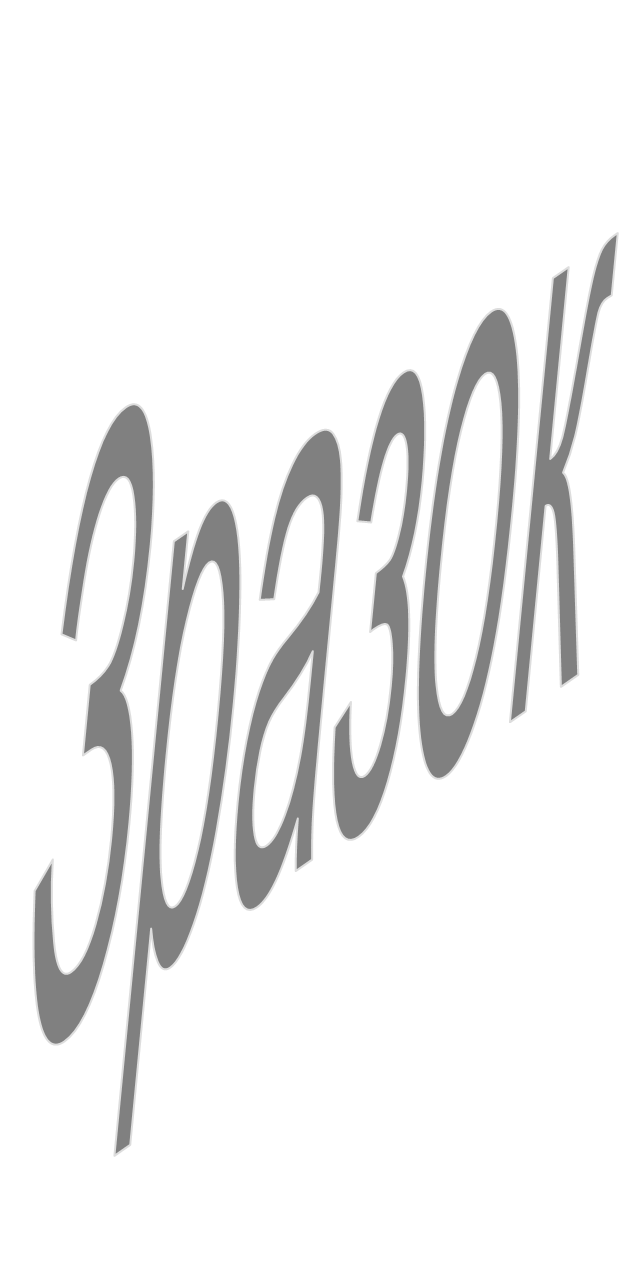 ____________________________________________________________________________________________________________________________________________________________________Виявлені порушення: ______________________________________________________________________________________________________________________________________________________________________________________________________________________________________________________________________________________________________________________________________________________________________________________________________________________________________________________________________________________________________________________________________________________________________________________________Виконання робіт зупинено частково, зупинено повністю, не зупинено (потрібне підкреслити). Знято ___ балів за порушення вимог нормативних актів з охорони праці.Підпис представника Замовника: _____________________________________________________(посада, ПІП, підпис)Підпис представника Генпідрядника / субпідрядника: ____________________________________                                                                               (посада, ПІП, підпис)«Дозволено продовжити виконання робіт» __________________________________________________________________________________                                    (посада, ПІП, підпис представника Замовника, дата)Заходи по усуненню виявлених порушеньТермін усунення порушеньВідмітка про перевірку виконання усунення порушенняЗамовник:АТ «Прикарпаттяобленерго»Заступник Голови Правління________________Василь КОСТЮК «____» _______________ 20___р.Генпідрядник:___________________ «____»_________________20____р.